1 сентября 2019 года наша линейка.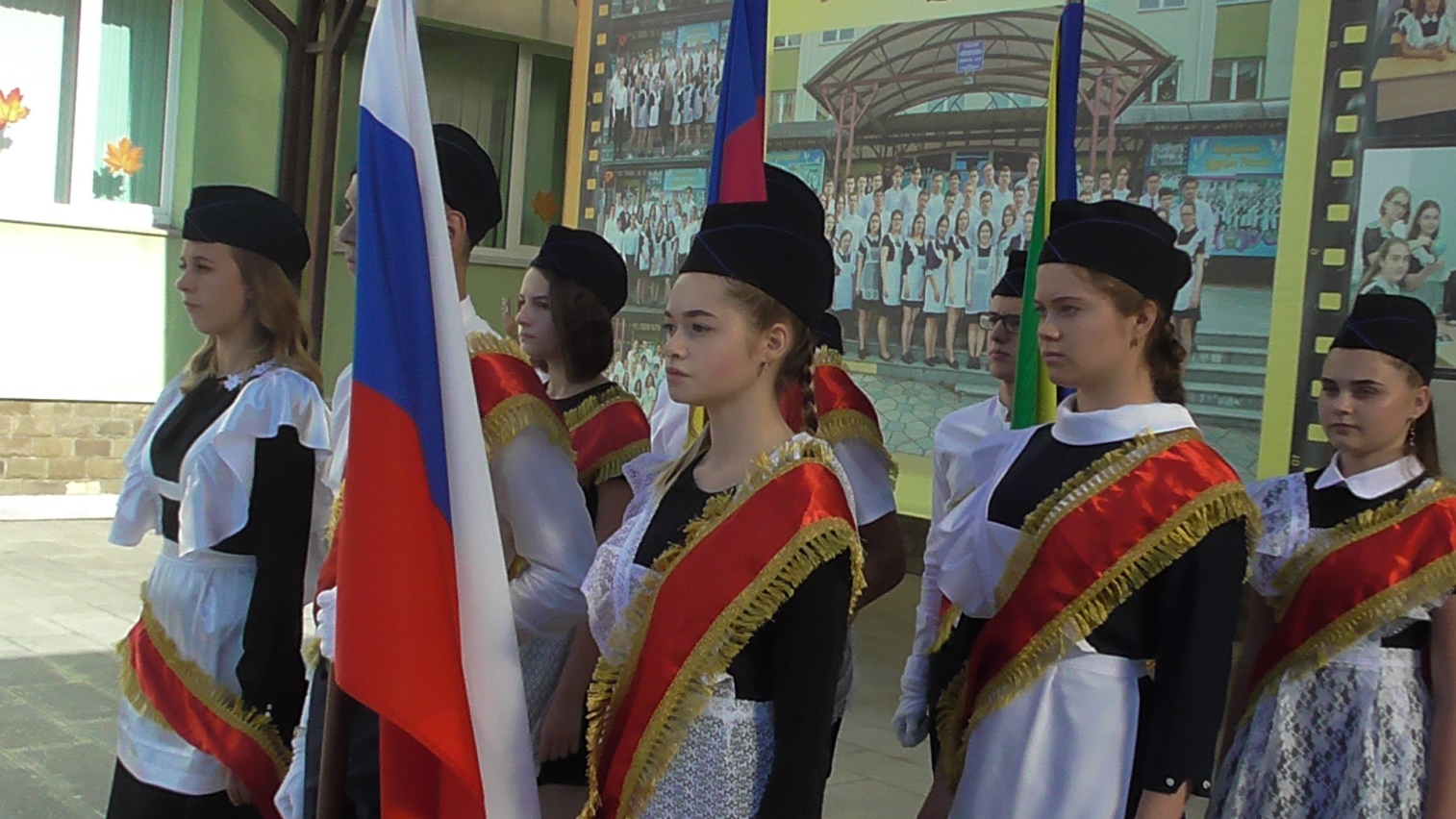 Памяти павших- будьте достойны!!!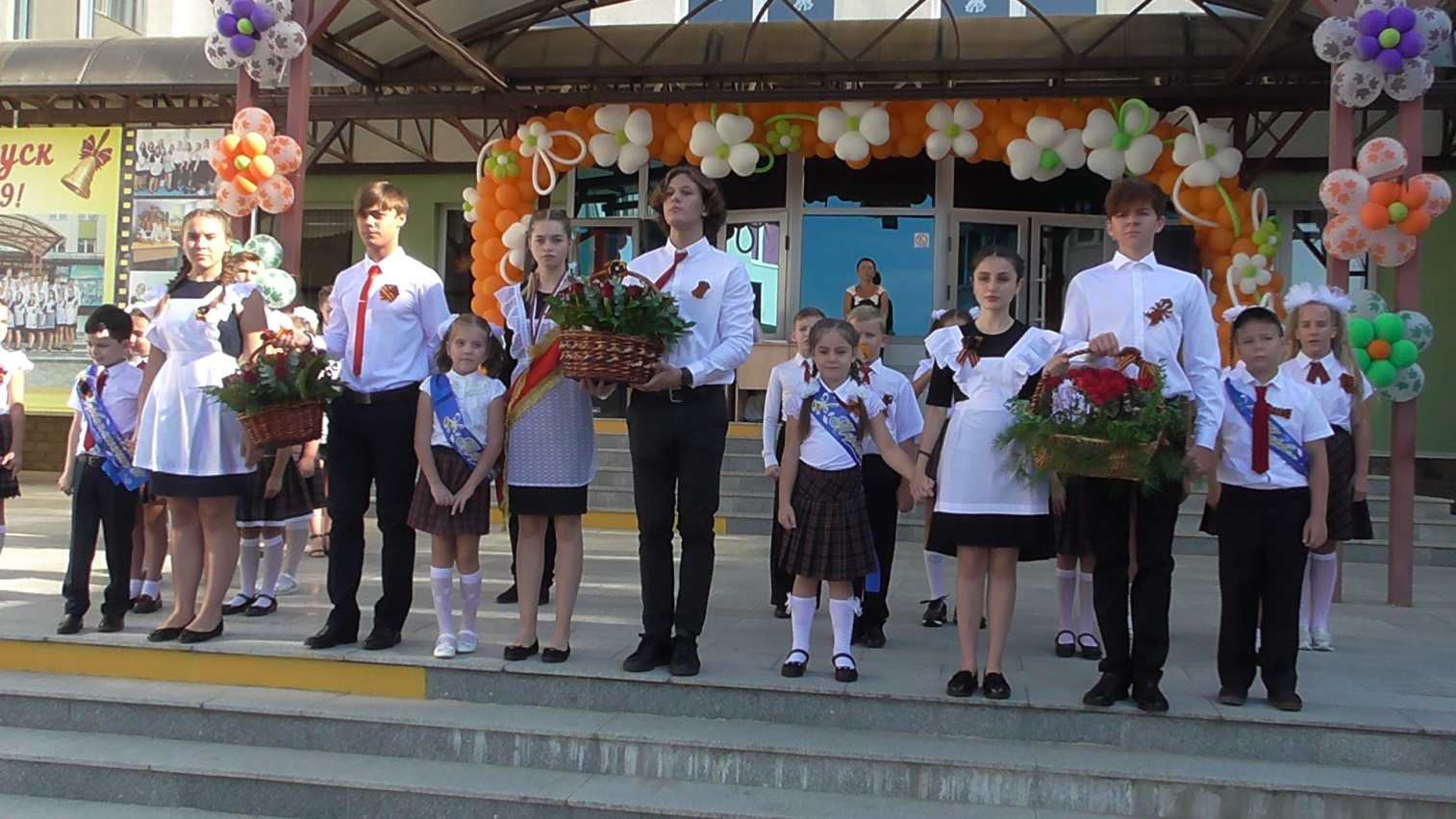 Наши песни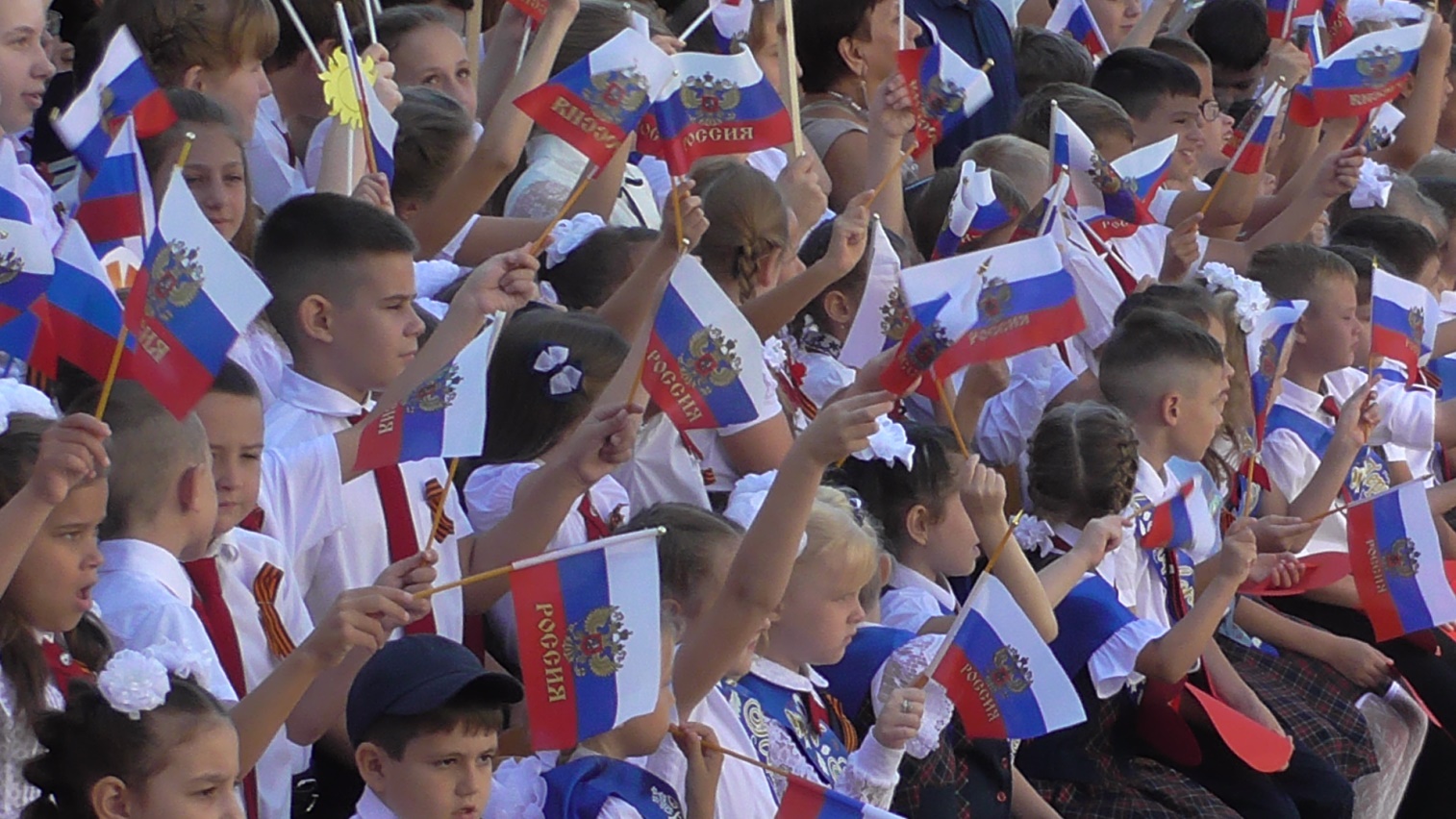 Наши танцы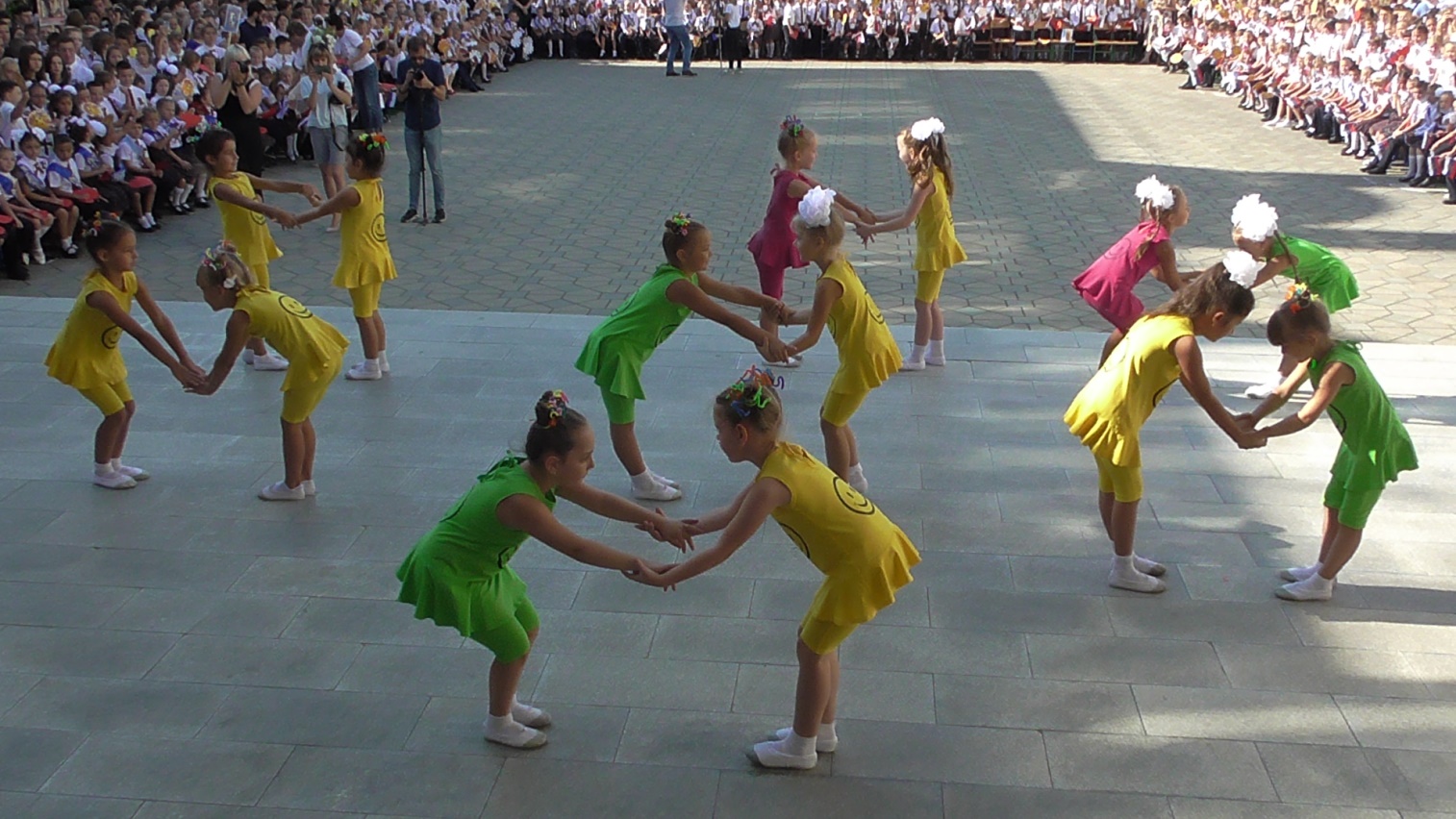 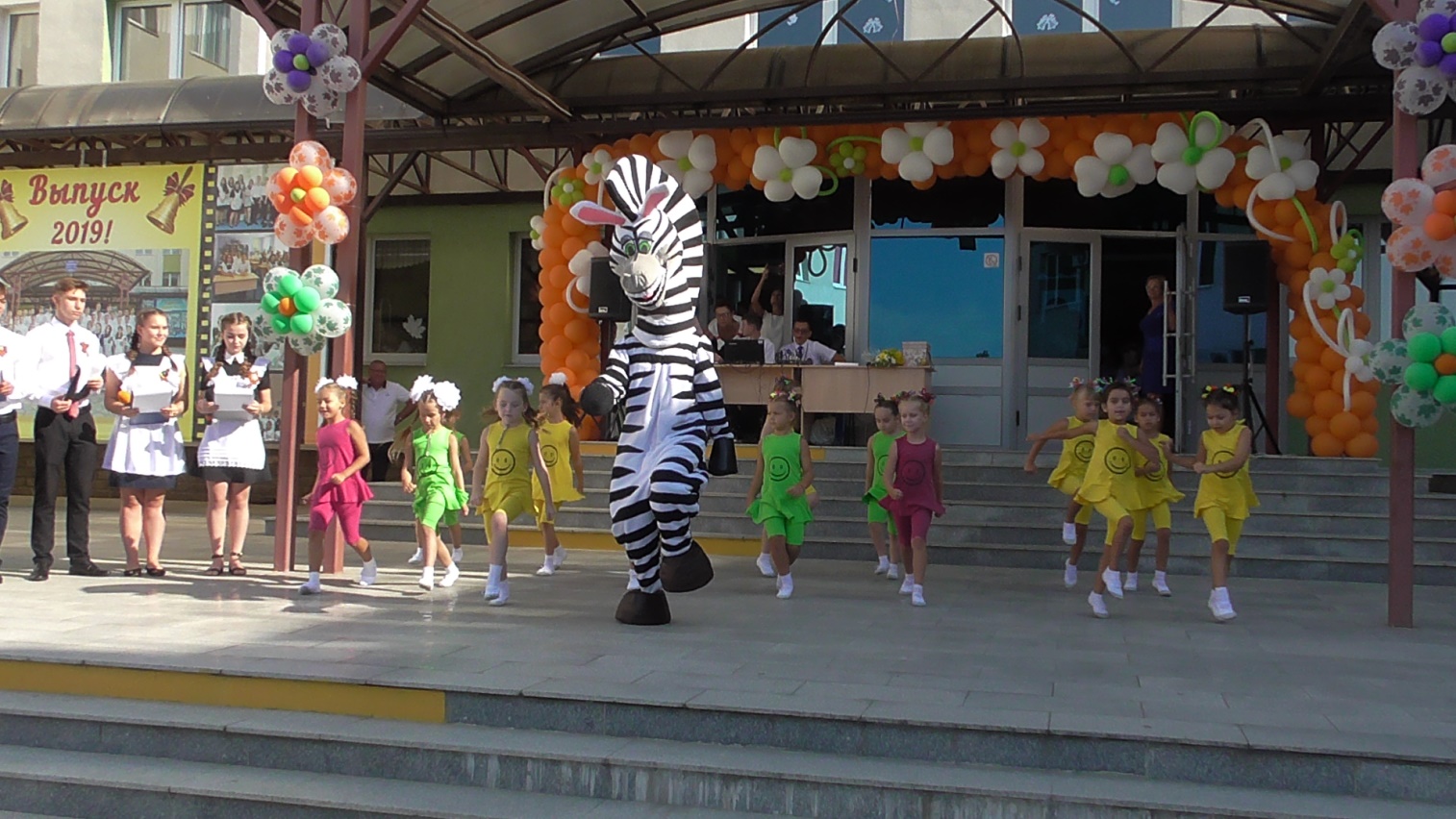 Солнечные люди- наши ученики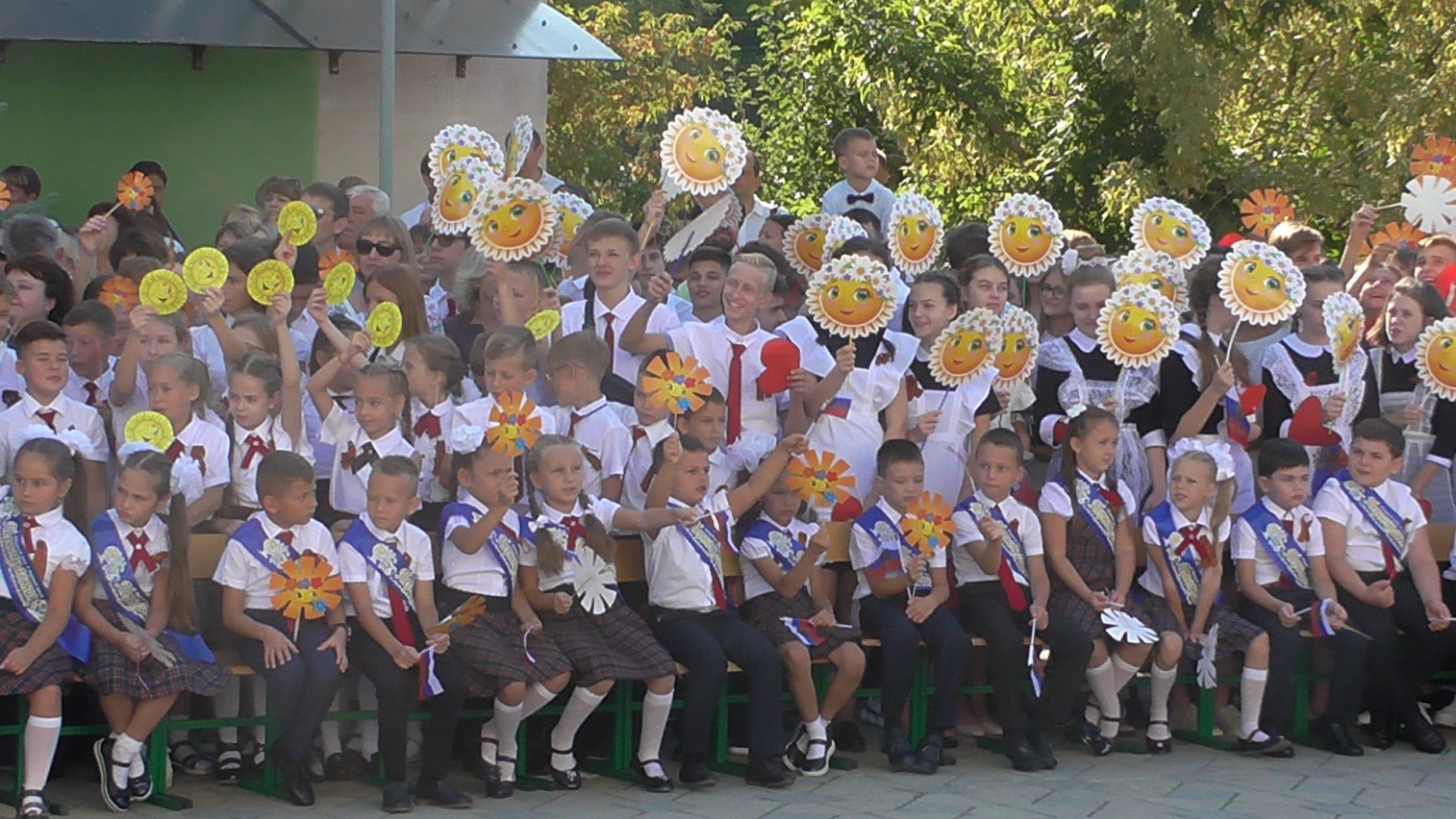 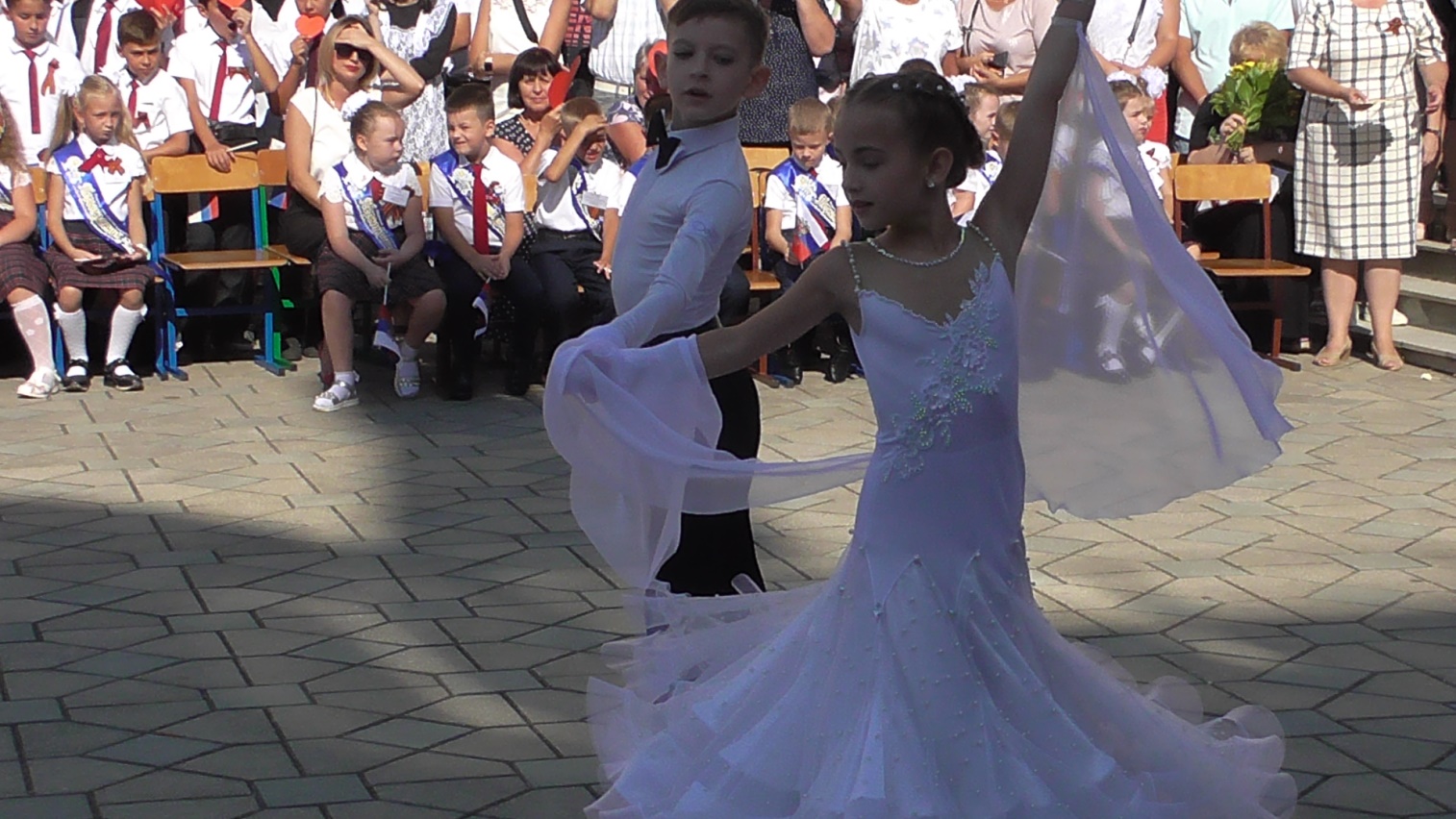 Наш флэшмоб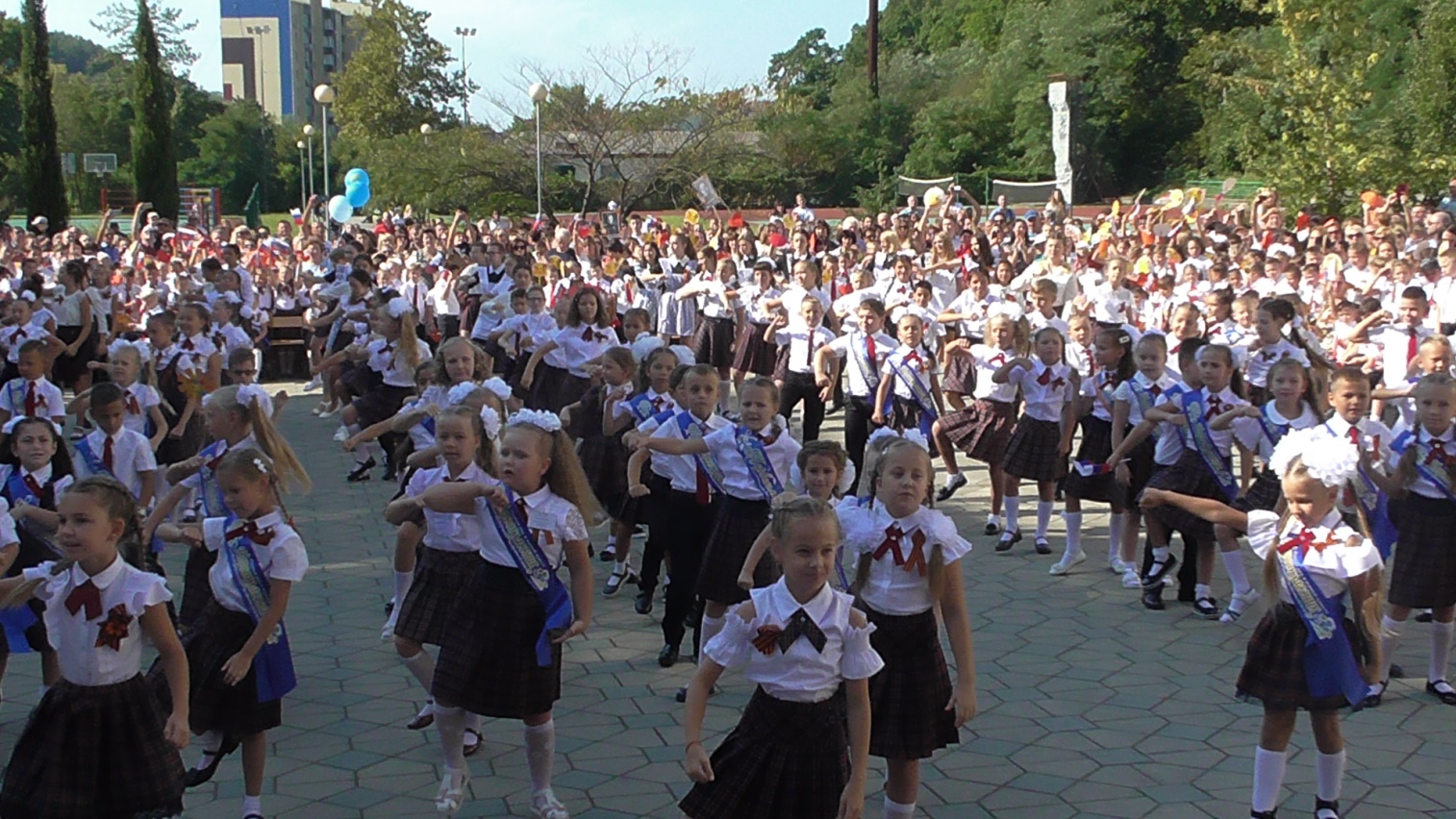 Ведущие зажигают!!!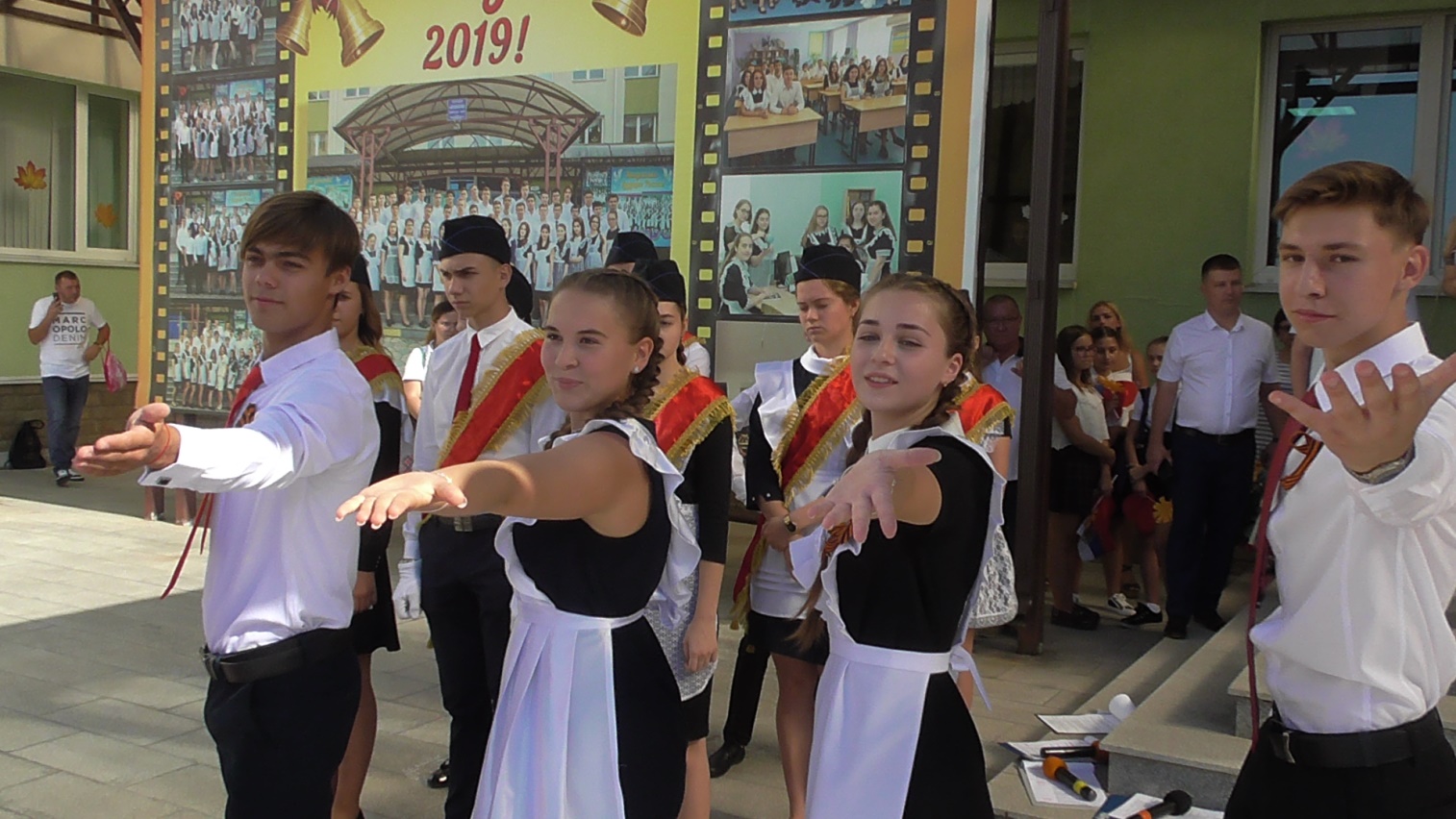  Наш первый звонок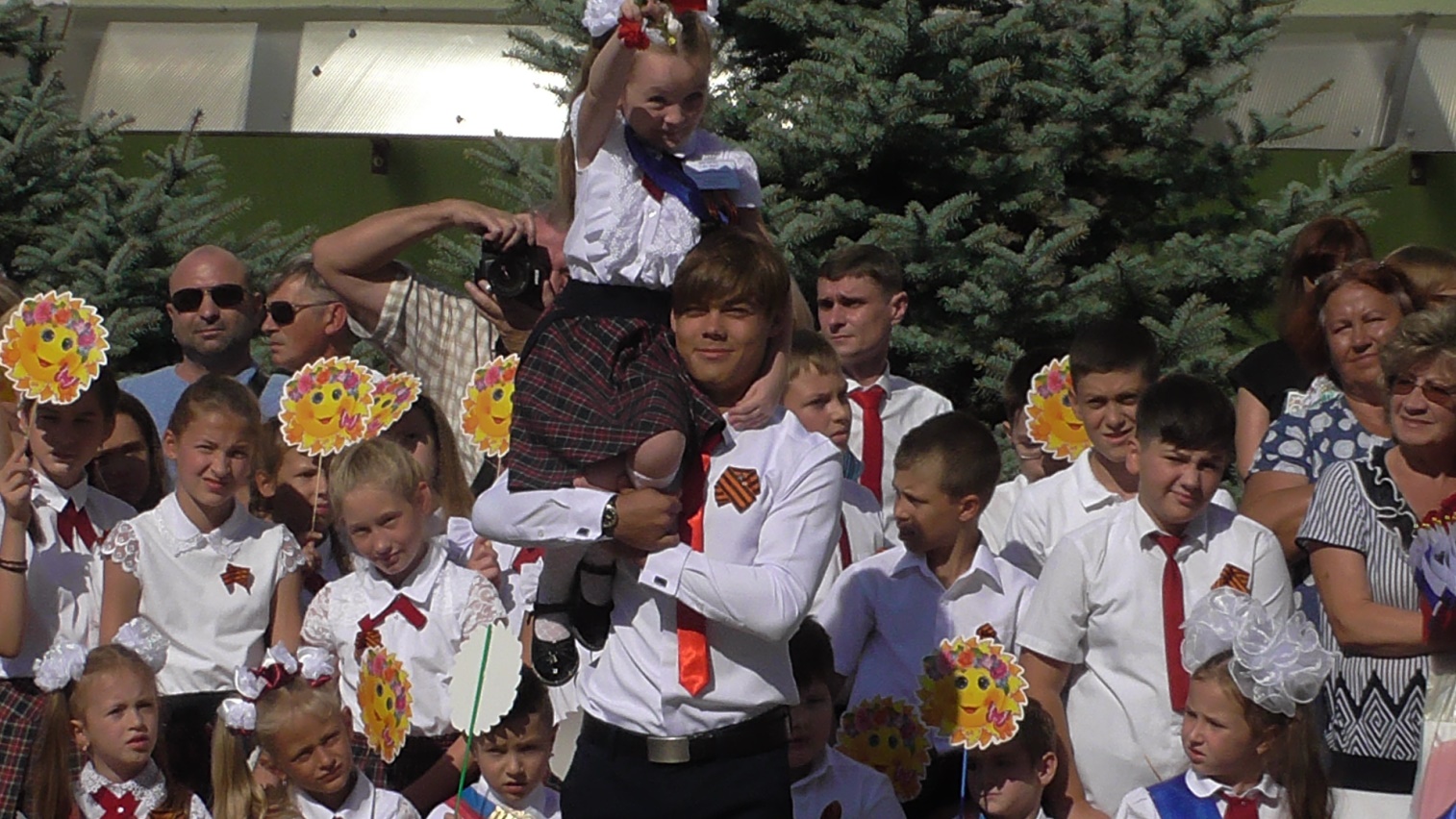 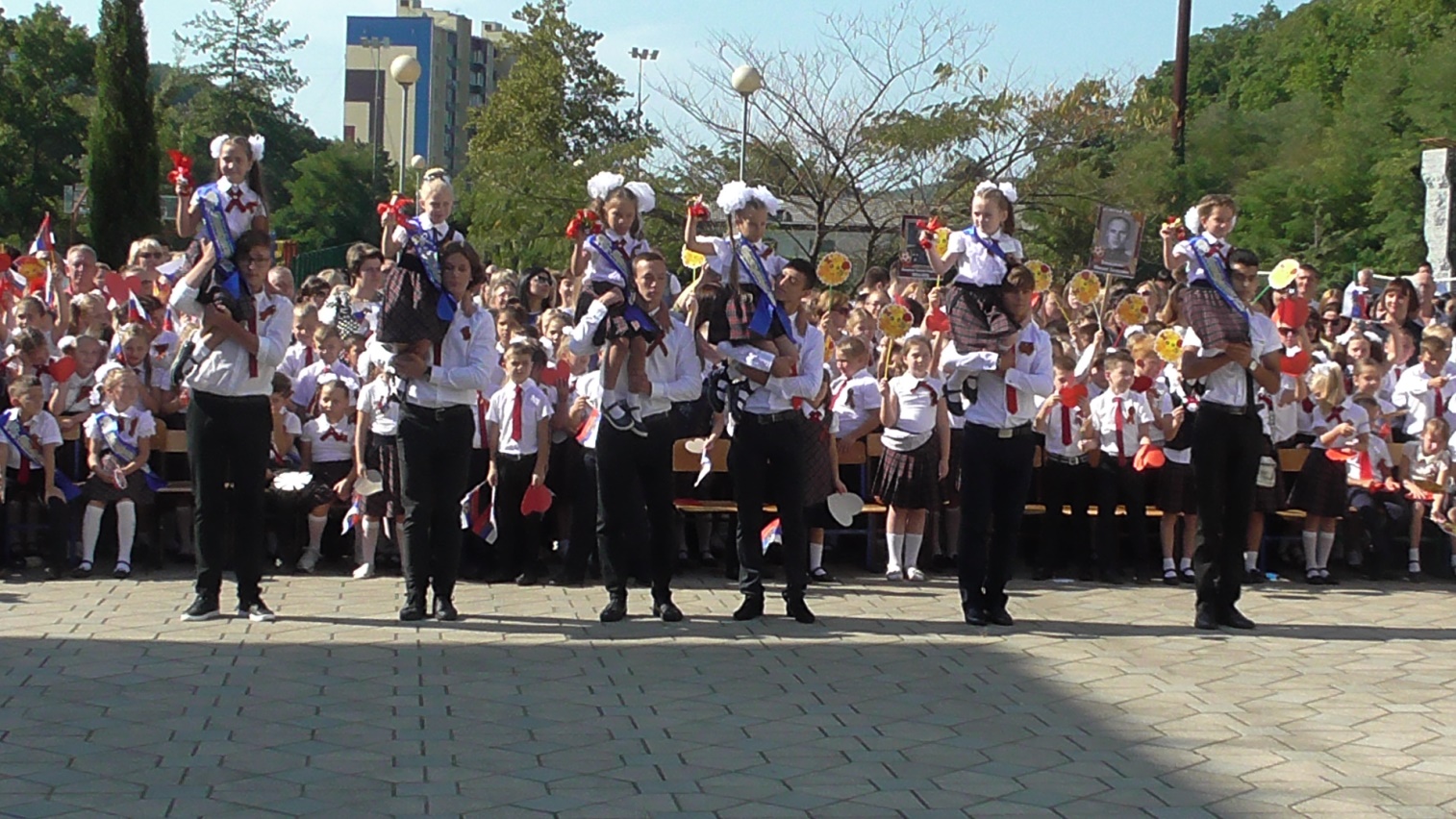 Лучшие дети!!!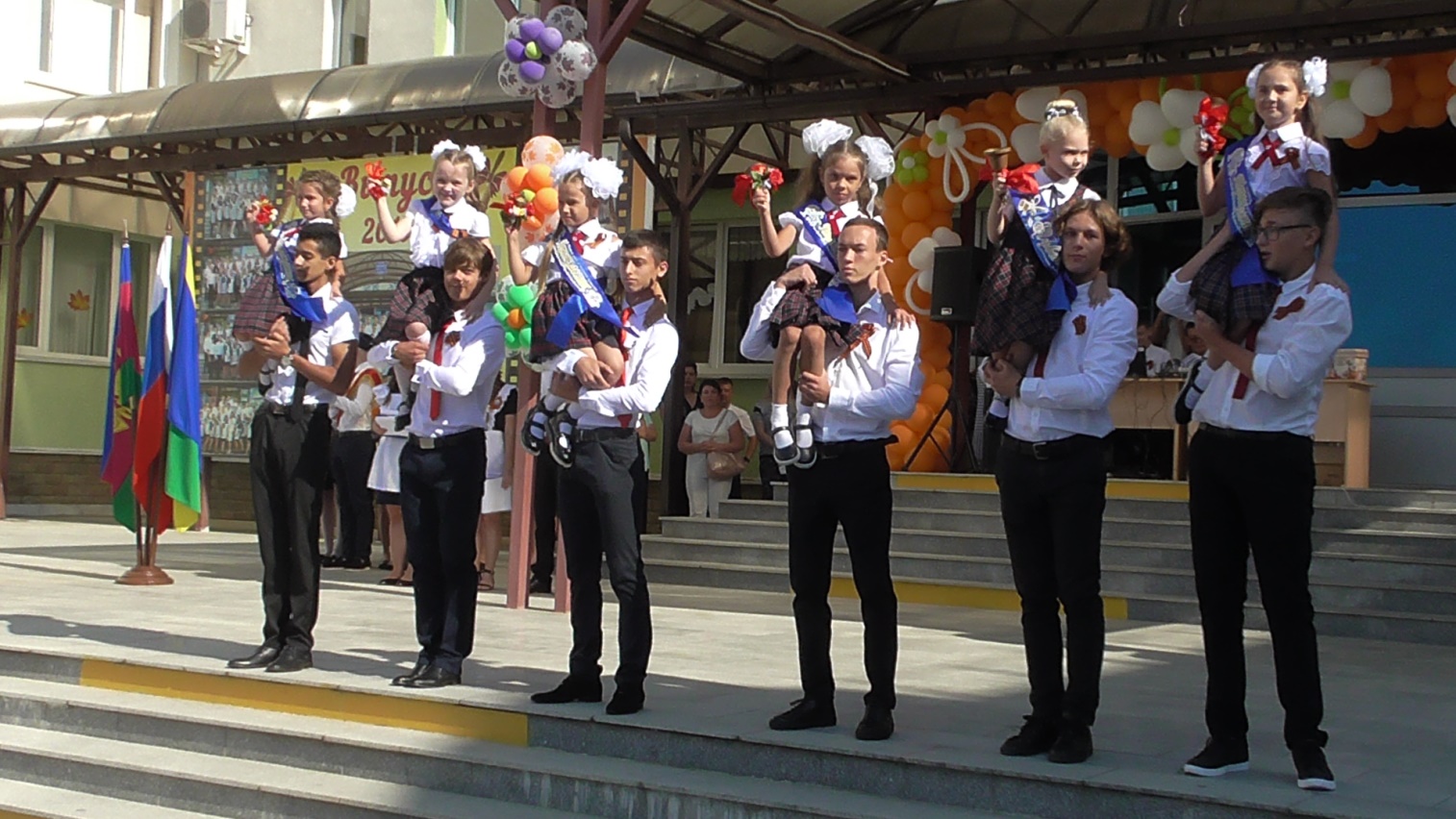 